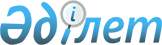 О внесении изменений в решение маслихата от 20 декабря 2011 года № 256 "О районном бюджете Жангельдинского района на 2012-2014 годы"Решение маслихата Жангельдинского района Костанайской области от 21 мая 2012 года № 35. Зарегистрировано Управлением юстиции Жангельдинского района Костанайской области 28 мая 2012 года № 9-9-152

      В соответствии со статьей 109 Бюджетного кодекса Республики Казахстан от 4 декабря 2008 года Жангельдинский районный маслихат РЕШИЛ:



      1. Внести в решение маслихата "О районном бюджете Жангельдинского района на 2012-2014 годы" от 20 декабря 2011 года № 256 (зарегистрировано в Реестре государственной регистрации нормативных правовых актов за № 9-9-144, опубликовано 24 и 31 января 2012 года в газете "Біздің Торғай") следующие изменения:



      пункт 1 указанного решения изложить в новой редакции:



      "1. Утвердить бюджет Жангельдинского района на 2012-2014 годы согласно приложениям 1, 2 и 3 соответственно, в том числе на 2012 год в следующих объемах:



      1) доходы – 1700455,0 тысячи тенге, в том числе по:

      налоговым поступлениям – 115367,0 тысяч тенге;

      неналоговым поступлениям – 3618,0 тысяч тенге;

      поступлениям от продажи основного капитала - 7795,0 тысяч тенге;

      поступлениям трансфертов – 1573675,0 тысячи тенге;



      2) затраты – 1719948,4 тысячи тенге;



      3) чистое бюджетное кредитование – 32572,0 тысяч тенге, в том числе:

      бюджетные кредиты - 33790,0 тысяч тенге;

      погашение бюджетных кредитов - 1218,0 тысяч тенге;



      4) сальдо по операциям с финансовыми активами – 0 тенге;



      5) дефицит (профицит) бюджета – -52065,4 тысячи тенге;



      6) финансирование дефицита (использование профицита) бюджета – 52065,4 тысячи тенге.";



      подпункт 7) пункта 2 указанного решения изложить в новой редакции:



      "7) для реализаций мер по оказанию социальной поддержки специалистов в сумме - 3849,0 тысяч тенге;";



      пункт 3 указанного решения изложить в новой редакции:



      "3. Учесть, что в бюджете района на 2012 год предусмотрено поступление целевых текущих трансфертов из областного бюджета, в том числе:



      1) на укрепление материально-технической базы организаций образования в сумме - 4611,0 тысяч тенге;



      2) на капитальный ремонт фасадов, внутренних помещений и электротехнических сетей средней школы имени Н.Г. Иванова в селе Торгай в сумме - 63270,0 тысяч тенге;



      3) на укрепление материально-технической базы объектов коммунальной собственности в сумме – 4200,0 тысяч тенге;



      4) возмещение владельцам стоимости изымаемых и уничтожаемых больных животных, продуктов и сырья животного происхождения – 7500,0 тысяч тенге.";



      подпункт 2) пункта 4 указанного решения изложить в новой редакции:



      "2) на развитие системы водоснабжения и водоотведения утвердить в сумме - 134593,0 тысяча тенге.";



      пункт 7 указанного решения изложить в новой редакции:



      "7. Учесть, что в бюджете района на 2012 год предусмотрено поступление бюджетных кредитов для реализации мер социальной поддержки специалистов в сумме - 19405,0 тысячи тенге.".



      приложение 1 к указанному решению изложить в новой редакции согласно приложению к настоящему решению.



      2. Настоящее решение вводится в действие с 1 января 2012 года.      Председатель

      внеочередной сессии

      Жангельдинского

      районного маслихата                        Р. Ахметжанов      Секретарь

      Жангельдинского

      районного маслихата                        С. Нургазин      СОГЛАСОВАНО:      Начальник государственного

      учреждения "Отдел экономики

      и бюджетного планирования

      Жангельдинского района"

      ________________ Д. Бидашев

Приложение       

к решению маслихата   

от 21 мая 2012 года № 35 Приложение 1        

к решению маслихата     

от 20 декабря 2011 года № 256  Районный бюджет Жангельдинского района

на 2012 год
					© 2012. РГП на ПХВ «Институт законодательства и правовой информации Республики Казахстан» Министерства юстиции Республики Казахстан
				КатегорияКатегорияКатегорияКатегорияКатегорияСумма,

тысяч

тенгеКлассКлассКлассКлассСумма,

тысяч

тенгеПодклассПодклассПодклассСумма,

тысяч

тенгеСпецификаСпецификаСумма,

тысяч

тенгеНаименованиеСумма,

тысяч

тенгеІ. ДОХОДЫ1700455,0Поступления126780,0Налоговые поступления115367,01121Индивидуальный подоходный налог с

доходов, облагаемых у источника выплаты47811,01122Индивидуальный подоходный налог с

доходов, не облагаемых у источника

выплаты3756,01123Индивидуальный подоходный налог с

физических лиц, осуществляющих

деятельность по разовым талонам2398,01311Социальный налог50628,01411Налог на имущество юридических лиц и

индивидуальных предпринимателей1561,01412Hалог на имущество физических лиц400,01432Земельный налог с физических лиц на

земли населенных пунктов358,01433Земельный налог на земли

промышленности, транспорта, связи,

обороны и иного несельскохозяйственного

назначения410,01438Земельный налог с юридических лиц,

индивидуальных предпринимателей,

частных нотариусов и адвокатов на земли

населенных пунктов152,01441Hалог на транспортные средства с

юридических лиц416,01442Hалог на транспортные средства с

физических лиц5117,01451Единый земельный налог791,015296Бензин (за исключением авиационного)

реализуемый юридическими и физическими

лицами в розницу, а также используемый

на собственные производственные нужды302,015297Дизельное топливо, реализуемое

юридическими и физическими лицами в

розницу, а также используемое на

собственные производственные нужды5,015315Плата за пользование земельными

участками154,01541Сбор за государственную регистрацию

индивидуальных предпринимателей75,01542Лицензионный сбор за право занятия

отдельными видами деятельности24,01543Сбор за государственную регистрацию

юридических лиц и учетную регистрацию

филиалов и представительств, а также их

перерегистрацию17,015414Сбор за государственную регистрацию

транспортных средств, а также их

перерегистрацию2,015418Сбор за государственную регистрацию

прав на недвижимое имущество184,01812Государственная пошлина, взимаемая с

подаваемых в суд исковых заявлений,

заявлений особого искового

производства, заявлений (жалоб) по

делам особого производства, заявлений о

вынесении судебного приказа, заявлений

о выдаче дубликата исполнительного

листа, заявлений о выдаче

исполнительных листов на принудительное

исполнение решений третейских

(арбитражных) судов и иностранных

судов, заявлений о повторной выдаче

копий судебных актов, исполнительных

листов и иных документов, за

исключением государственной пошлины с

подаваемых в суд исковых заявлений к

государственным учреждениям254,01814Государственная пошлина, взимаемая за

регистрацию актов гражданского

состояния, а также за выдачу гражданам

справок и повторных свидетельств о

регистрации актов гражданского

состояния и свидетельств в связи с

изменением, дополнением и

восстановлением записей актов

гражданского состояния481,01818Государственная пошлина, взимаемая за

регистрацию места жительства67,018112Государственная пошлина за выдачу

разрешений на хранение или хранение и

ношение, транспортировку,ввоз на

территорию Республики Казахстан и вывоз

из Республики Казахстан оружия и

патронов к нему4,0Неналоговые поступления3618,02154Доходы от аренды имущества,

находящегося в коммунальной

собственности800,02155Доходы от аренды жилищ из жилищного

фонда, находящегося в коммунальной

собственности715,02212Поступления от реализации услуг,

предоставляемых государственными

учреждениями, финансируемыми из

местного бюджета146,02619Другие неналоговые поступления в

местный бюджет1957,0Поступления от продажи основного

капитала7795,03112Поступления от продажи имущества,

закрепленного за государственными

учреждениями, финансируемыми из

местного бюджета4227,03311Поступления от продажи земельных

участков3568,0Потсупление трансфертов1573675,04221Целевые текущие трансферты152126,04222Целевые трансферты на развитие134593,04223Субвенция1286956,0Функциональная группаФункциональная группаФункциональная группаФункциональная группаФункциональная группаСумма,

тысяч

тенгеФункциональная подгруппаФункциональная подгруппаФункциональная подгруппаФункциональная подгруппаСумма,

тысяч

тенгеАдминистратор бюджетных программАдминистратор бюджетных программАдминистратор бюджетных программСумма,

тысяч

тенгеПрограммаПрограммаСумма,

тысяч

тенгеНаименованиеСумма,

тысяч

тенгеІІ. ЗАТРАТЫ1719948,401Государственные услуги общего

характера179912,011121Услуги по обеспечению деятельности

маслихата района (города областного

значения)11514,011221Услуги по обеспечению деятельности

акима района (города областного

значения)54320,011223Капитальные расходы государственного

органа1000,011231Услуги по обеспечению деятельности

акима района в городе, города

районного значения, поселка, аула

(села), аульного (сельского) округа90560,0112322Капитальные расходы государственного

органа4525,024521Услуги по реализации государственной

политики в области исполнения бюджета

района (города областного значения) и

управления коммунальной

собственностью района (города

областного значения)9790,024524Организация работы по выдаче разовых

талонов и обеспечение полноты сбора

сумм от реализации разовых талонов474,0245210Приватизация, управление коммунальным

имуществом, постприватизационная

деятельность и регулирование споров,

связанных с этим270,0245211Учет, хранение, оценка и реализация

имущества, поступившего в

коммунальную собственность1737,054531Услуги по реализации государственной

политики в области формирования и

развития экономической политики,

системы государственного планирования

и управления района (города

областного значения)5722,002Оборона5196,011225Мероприятия в рамках исполнения

всеобщей воинской обязанности2196,021226Предупреждение и ликвидация

чрезвычайных ситуаций масштаба района

(города областного значения)3000,004Образование1029478,014649Обеспечение дошкольного воспитания и

обучения27523,0146421Увеличение размера доплаты за

квалификационную категорию

воспитателям дошкольных организаций

образования за счет трансфертов из

республиканского бюджета460,024643Общеобразовательное обучение953149,024646Дополнительное образование для детей14526,0246464Увеличение размера доплаты за

квалификационную категорию учителям

школ за счет трансфертов из

республиканского бюджета7530,094641Услуги по реализации государственной

политики на местном уровне в области

образования10319,094645Приобретение и доставка учебников,

учебно-методических комплексов для

государственных учреждений

образования района (города областного

значения)8200,094647Проведение школьных олимпиад,

внешкольных мероприятий и конкурсов

районного (городского) масштаба1350,0946415Ежемесячные выплаты денежных средств

опекунам (попечителям) на содержание

ребенка-сироты (детей-сирот), и

ребенка (детей), оставшегося без

попечения родителей за счет

трансфертов из республиканского

бюджета5621,0946420Обеспечение оборудованием,

программным обеспечением

детей-инвалидов, обучающихся на дому

за счет трансфертов из

республиканского бюджета800,006Социальная помощь и социальное

обеспечение135335,024512Программа занятости21805,024515Государственная адресная социальная

помощь17698,024516Оказание жилищной помощи180,024517Социальная помощь отдельным

категориям нуждающихся граждан по

решениям местных представительных

органов10306,0245110Материальное обеспечение

детей-инвалидов, воспитывающихся и

обучающихся на дому583,0245114Оказание социальной помощи

нуждающимся гражданам на дому4164,0245116Государственные пособия на детей до

18 лет51000,0245117Обеспечение нуждающихся инвалидов

обязательными гигиеническими

средствами и предоставление услуг

специалистами жестового языка,

индивидуальными помощниками в

соответствии с индивидуальной

программой реабилитации инвалида1550,0245123Обеспечение деятельности центров

занятости населения8959,094511Услуги по реализации государственной

политики на местном уровне в области

обеспечения занятости и реализации

социальных программ для населения18228,0945111Оплата услуг по зачислению, выплате и

доставке пособий и других социальных

выплат862,007Жилищно-коммунальное хозяйство159530,6245812Функционирование системы

водоснабжения и водоотведения6390,024726Развитие системы водоснабжения и

водоотведения134593,031238Освещение улиц населенных пунктов2510,031239Обеспечение санитарии населенных

пунктов3830,0312311Благоустройство и озеленение

населенных пунктов12207,608Культура, спорт, туризм и

информационное пространство77650,014573Поддержка культурно-досуговой работы32647,024578Развитие массового спорта и

национальных видов спорта350,024579Проведение спортивных соревнований на

районном (города областного значения)

уровне900,0245710Подготовка и участие членов сборных

команд района (города областного

значения) по различным видам спорта

на областных спортивных соревнованиях2288,034562Услуги по проведению государственной

информационной политики через газеты

и журналы1370,034576Функционирование районных (городских)

библиотек23960,034577Развитие государственного языка и

других языков народа Казахстана284,094561Услуги по реализации государственной

политики на местном уровне в области

информации, укрепления

государственности и формирования

социального оптимизма граждан4755,094563Реализация мероприятий в сфере

молодежной политики1400,094571Услуги по реализации государственной

политики на местном уровне в области

культуры, развития языков, физической

культуры и спорта9696,010Сельское, водное, лесное, рыбное

хозяйство, особо охраняемые природные

территории, охрана окружающей среды и

животного мира, земельные отношения50673,0145499Реализация мер по оказанию социальной

поддержки специалистов3849,014731Услуги по реализации государственной

политики на местном уровне в сфере

ветеринарии14596,014735Обеспечение функционирования

скотомогильников (биотермических ям)1000,014736Организация санитарного убоя больных

животных800,014738Возмещение владельцам стоимости

изымаемых и уничтожаемых больных

животных, продуктов и сырья животного

происхождения7500,0147310Проведение мероприятий по

идентификации сельскохозяйственных

животных801,064631Услуги по реализации государственной

политики в области регулирования

земельных отношений на территории

района (города областного значения)7249,0947311Проведение противоэпизоотических

мероприятий14878,011Промышленность, архитектурная,

градостроительная и строительная

деятельность7767,024721Услуги по реализации государственной

политики в области строительства,

архитектуры и градостроительства на

местном уровне7767,012Транспорт и коммуникации48173,0112313Обеспечение функционирования

автомобильных дорог в городах

районного значения, поселках, аулах

(селах), аульных (сельских) округах10000,0145823Обеспечение функционирования

автомобильных дорог38173,013Прочие19947,0912340Реализация мероприятий для решения

вопросов обустройства аульных

(сельских) округов в реализацию мер

по содействию экономическому развитию

регионов в рамках Программы "Развитие

регионов" за счет целевых трансфертов

из республиканского бюджета2103,0945212Резерв местного исполнительного

органа района (города областного

значения)1268,094541Услуги по реализации государственной

политики на местном уровне в области

развития предпринимательства,

промышленности и сельского хозяйства9377,094581Услуги по реализации государственной

политики на местном уровне в области

жилищно-коммунального хозяйства,

пассажирского транспорта и

автомобильных дорог7199,015Трансферты6286,814526Возврат неиспользованных

(недоиспользованных) целевых

трансфертов4155,8145224Целевые текущие трансферты в

вышестоящие бюджеты в связи с

передачей функций государственных

органов из нижестоящего уровня

государственного управления в

вышестоящий2131,0III. Чистое бюджетное кредитование32572,0Бюджетные кредиты33790,010Сельское, водное, лесное, рыбное

хозяйство, особо охраняемые природные

территории, охрана окружающей среды и

животного мира, земельные отношения33790,014549Бюджетные кредиты для реализации мер

социальной поддержки специалистов33790,05Погашение бюджетных кредитов1218,01113Погашение бюджетных кредитов,

выданных из местного бюджета

физическим лицам1218,0IV. Сальдо по операциям с финансовыми

активами0,0V. Дефицит (профицит) бюджета-52065,4VI. Финансирование дефицита

(использование профицита) бюджета52065,47Поступление займов19405,0123Займы, получаемые местным

исполнительным органом района (города

областного значения)19405,016Погашение займов1218,014528Погашение долга местного

исполнительного органа перед

вышестоящим бюджетом1218,08Используемые остатки бюджетных

средств33878,4111Свободные остатки бюджетных средств33878,4